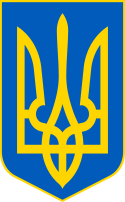 У К Р А Ї Н ААВАНГАРДІВСЬКА СЕЛИЩНА  РАДАОДЕСЬКОГО РАЙОНУ ОДЕСЬКОЇ ОБЛАСТІР І Ш Е Н Н Я  Розглянувши клопотання ЦЕНТРУ КУЛЬТУРНИХ ПОСЛУГ АВАНГАРДІВСЬКОЇ СЕЛИЩНОЇ РАДИ про передачу в постійне користування земельної ділянки комунальної власності загальною площею 0,2046 га, кадастровий номер 5123755200:02:001:1297, для будівництва та обслуговування будівель закладів культурно-просвітницького обслуговування, місце розташування якої: Одеська область, Одеський район, смт Авангард, вул. Добрянського, 28, враховуючи пропозиції Постійної комісії селищної ради з питань земельних відносин, природокористування, охорони пам’яток, історичного середовища та екологічної політики, керуючись ст.ст. 12,92,122,123,134 Земельного кодексу України, пунктом 34 частини 1 ст. 26 Закону України «Про місцеве самоврядування в Україні», Авангардівська селищна рада вирішила: 1. Передати ЦЕНТРУ КУЛЬТУРНИХ ПОСЛУГ АВАНГАРДІВСЬКОЇ СЕЛИЩНОЇ РАДИ земельну ділянку загальною площею 0,2046 га, кадастровий номер 5123755200:02:001:1297, в постійне користування з цільовим призначенням 03.05 для будівництва та обслуговування будівель закладів культурно-просвітницького обслуговування, місце розташування якої: Одеська область, Одеський район, смт Авангард, вул. Добрянського, 28.2.  ЦЕНТРУ КУЛЬТУРНИХ ПОСЛУГ АВАНГАРДІВСЬКОЇ СЕЛИЩНОЇ РАДИ:2.1. Здійснити державну реєстрацію речових прав на нерухоме майно –земельні ділянки, вказані в пунктах 1. цього рішення.2.2.  Доримуватися вимог, зазначених у статтях 96 та 103 Земельного кодексу України.3. Контроль за виконанням рішення покласти на постійну комісію з питань земельних відносин, природокористування, охорони пам’яток, історичного середовища та екологічної політики.Селищний голова                                                       Сергій ХРУСТОВСЬКИЙ№ 2151 -VІІІвід 04.08.2023 р.Про передачу ЦЕНТРУ КУЛЬТУРНИХ ПОСЛУГ АВАНГАРДІВСЬКОЇ СЕЛИЩНОЇ РАДИ земельної ділянки в постійне користування 